EXPRESSION ORALE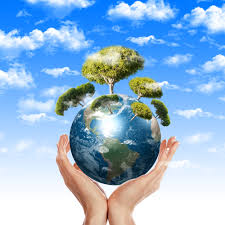 L’écologieQuels gestes avez-vous au quotidien pour protéger la planète ?